Методический материал для занятий по развитию речи.воспитатель: Ланчева С.В.В данной статье хотелось бы поделиться подборкой игр по развитию речи, которые можно использовать как на занятиях, так и для проведения пятиминуток. В играх можно использовать мяч, для младшего возраста использую иллюстрации или карточки, более старшим дошкольникам визуальные ориентиры уже не нужны.Игры подобраны в основном для средней группы, но некоторые из них можно использовать как с младшим возрастом, так и со старшим.Эти игры известны каждому педагогу, я оформила их в папку, которую можно напечатать и держать «под рукой». Буду рада, если материал Вам пригодится.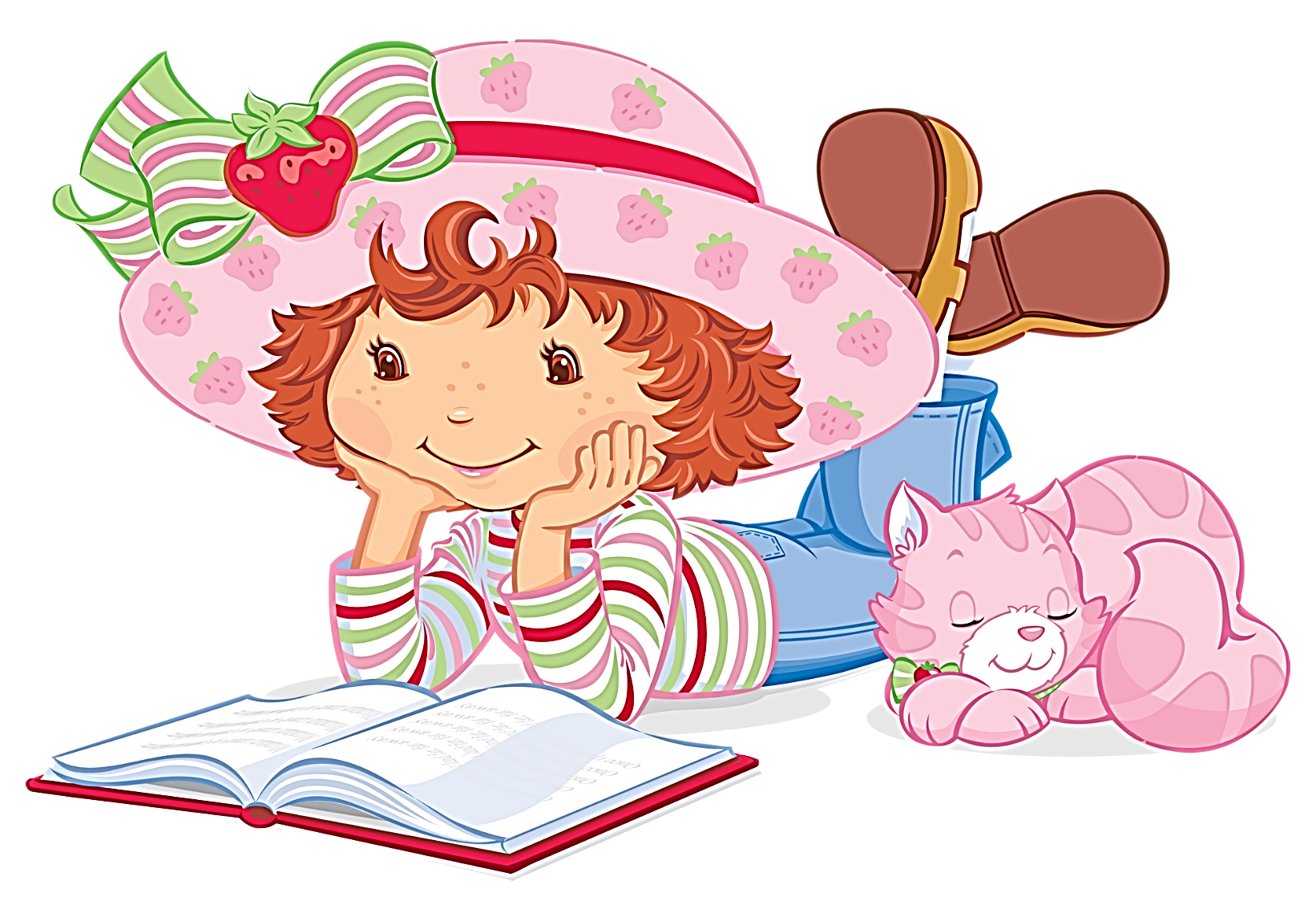 1. Дидактическая игра «Найди ошибку»Цели: закрепить умение отчетливо произносить многосложные слова громко; развивать слуховое внимание.Описание игры: в. показывает игрушку и называет заведомо неправильное действие, которое якобы производит это животное. Дети должны ответить, правильно это или нет, а потом перечислить те действия, которые на самом деле может совершать данное животное. Например: «Собака читает. Может собака читать?» Дети отвечают: «Нет». А что может делать собака? Дети перечисляют и т.д.2. Дидактическая игра «Доскажи слово»Цели: закрепить умение отчетливо произносить многосложные слова громко; развивать слуховое внимание.Описание игры: воспитатель произносит фразу, но не договаривает слог в последнем слове. Дети должны закончить это слово.Ра-ра-ра — начинается иг ….        Ры-ры-ры — у мальчика ша...Ро-ро-ро — у нас новое вед…       Ру-ру-ру — продолжаем мы иг…Ре-ре-ре — стоит дом на го…       Ри-ри-ри — на ветках снеги…Ар-ар-ар — кипит наш само…      Ры-ры-ры — детей много у го…3. Дидактическая игра «Так бывает или нет»Цели: развивать умение замечать непоследовательность в суждениях; развивать логическое мышление.Описание игры: в. объясняет правила игры: «Я буду рассказывать историю, в которой вы должны заметить то, чего не бывает».«Летом, когда ярко светило солнце, мы с ребятами вышли на прогулку. Сделали из снега снеговика и стали кататься на санках». «Наступила весна. Все птицы улетели в теплые края. Медведь залез в свою берлогу и решил проспать всю весну».4. Дидактическая игра «Какое время года?»Цели: развивать умение соотносить описание природы в стихах или прозе с определенным временем года; развивать слуховое внимание, быстроту мышления.Описание игры: дети сидят на скамейке. В. задает вопрос «Когда это бывает?» и читает текст или загадку о разных временах года.5. Дидактическая игра «Где, что можно делать?»Цели: активизация в речи глаголов, употребляющихся в определенной ситуации.Описание игры: в. задает вопросы, дети отвечают на них.Что можно делать в лесу? (Гулять; собирать ягоды, грибы; охотится; слушать пение птиц; отдыхать). Что можно делать на реке? Что делают в больнице?6. Дидактическая игра «Какая, какой, какое?»Цели: развивать умение подбирать определения, соответствующие данному примеру, явлению; активизировать усвоенные ранее слова.Описание игры: воспитатель называет какое-нибудь слово, а играющие по очереди называют как можно больше признаков, соответствующих данному предмету.Белка — рыжая, шустрая, большая, маленькая, красивая.Пальто — теплое, зимнее, новое, старое ….Мама — добрая, ласковая, нежная, любимая, дорогая …Дом — деревянный, каменный, новый, панельный …7. Дидактическая игра «Скажи наоборот»Цели: развивать умение дополнять предложения словом противоположного значения; развивать внимание.Описание игры: в. начинает предложение, а дети его заканчивают, только говорят слова с противоположным значением.Сахар сладкий. а перец - …. (горький). Летом листья зеленые, а осенью ….(желтые).Дорога широкая, а тропинка. (узкая).8. Дидактическая игра «Узнай, чей лист»Цели: развивать умение узнавать и называть растение по листу; развивать внимание.Описание игры: на прогулке собрать опавшие листья с деревьев, кустарников. Показать детям, предложить узнать, с какого дерева и найти сходство с не опавшими листьями.9. Дидактическая игра «Отгадайте, что за растение»Цели: развивать умение описывать предмет и узнать его по описанию; развивать память, внимание.Описание игры: в. предлагает одному ребенку описать растение или загадать о нем загадку. Другие дети должны отгадать, что это за растение.10. Дидактическая игра «Что же это?»Цели: развивать умение называть растение; развивать память, внимание.Описание игры: воспитатель быстро показывает на растение. Тот, кто первым назовет растение и его форму (дерево, кустарник, травянистое растение), получает фишку.11. Дидактическая игра «Взрослые и детеныши»Цели: закрепить знания о животных, развивать внимание.Описание игры: в. называет животное, а дети называют детеныша в единственном и множественном числе. Ребенок, который правильно назовет детеныша, получает фишку.12. Дидактическая игра «Летает - не летает»Цели: закрепить знания о животных, насекомых, птицах; развивать внимание, память.Описание игры: дети стоят в кругу. Выбранный ребенок называет какой-нибудь предмет или животное, причем поднимает обе руки вверх и говорит: «Летит». Когда называется предмет, который летает, все дети поднимают обе руки вверх и говорят: «Летит», если нет, руки не поднимают. Если кто-то из детей ошибается, он выходит из игры.13. Дидактическая игра «Что за насекомое?» (птица, предмет и т.п.)Цели: уточнять и расширять представления о жизни насекомых осенью; развивать умение описывать насекомых по характерным признакам; воспитывать заботливое отношение ко всему живому; развивать внимание.Описание игры: дети делятся на 2 подгруппы. Одна подгруппа описывает насекомое, а другая - должна угадать, кто это. Можно использовать загадки. Затем свои вопросы задает другая подгруппа.14. Дидактическая игра «Прятки»Цели: развивать умение находить дерево по описанию, закрепить умение использовать в речи предлоги: за, около, перед, рядом, из-за, между, на; развивать слуховое внимание.Описание игры: по заданию в. часть детей прячется за деревьями и кустарниками. Ведущий по инструкции воспитателя ищет (найди, кто прячется за высоким деревом, низким, толстым, тонким). Игра может проходить и с иллюстрациями.15. Дидактическая игра «Кто больше назовет действий?»Цели: развивать умение подбирать глаголы, обозначающие действия; развивать память, внимание.Описание игры: в. задает вопросы, дети отвечают глаголами. За каждый правильный ответ дети получают фишку. Что можно делать с цветами? (рвать, нюхать, смотреть, поливать, дарить, сажать). Что делает дворник? (подметает, убирает, поливает, чистит дорожки от снега)16. Дидактическая игра «Какое бывает?»Цели: развивать умение классифицировать предметы по цвету, форме, качеству, материалу; сравнивать, сопоставлять, подбирать как можно больше наименований, подходящих под это определение; развивать внимание.Описание игры: расскажите, что бывает: зеленым — огурец, крокодил, листик, яблоко, платье, елка. Широким — река, дорога, лента, улица.Выигрывает тот, кто больше назовет слов.17. Дидактическая игра «Загадай, мы отгадаем»Цели: закрепить знания о растениях сада и огорода; умение называть их признаки, описывать и находить их по описанию; развивать внимание.Описание игры: дети описывают любое растение в следующем порядке6 форма, окраска, вкус. Водящий по описанию должен узнать растение.18. Дидактическая игра «Бывает — не бывает» (с мячом)Цели: развивать память, внимание, мышление.Описание игры: в. произносит словосочетания и кидает мяч, а дети должны быстро ответить. Снег зимой … (бывает)              Иней летом … (не бывает)Мороз летом … (не бывает)      Капель летом … (не бывает)19. Дидактическая игра «Третий лишний» (растения)Цели: закрепить знания детей о многообразии растений; развивать память, быстроту реакции.Описание игры: в. называет по 3 растения (деревья и кустарники), одно из которых «лишнее». Например, клен, липа, сирень. Дети должны определить, какое из них «лишнее». (Клен, липа — деревья, сирень — кустарник)20. Дидактическая игра «Когда это бывает?Цели: закрепить знание детей о частях суток; развивать речь, память.Описание игры: в. раскладывает картинки, изображающие жизнь детей в детском саду: утренняя гимнастика, завтрак, занятия и т. д. Дети выбирают себе любую картинку, рассматривают ее. На слово «утро» все дети поднимают картинку, связанную с утром, и объясняют свой выбор. Затем день, вечер, ночь. За каждый правильный ответ дети получают фишку.21. Дидактическая игра «Когда ты это делаешь?»Цель: закрепить культурно-гигиенические навыки и знание частей суток; развивать внимание, память, речь.Описание игры: в. называет одного ребенка. Потом называет, какое – либо, действие, например, моет руки, чистит зубы, чистит обувь, причесывается и прочее, и спрашивает: «Когда ты это делаешь?» если ребенок отвечает, что чистит зубы утром, дети поправляют: «Утром и вечером». В роли ведущего может быть один из детей.22. Дидактическая игра «Выдели слово»Цели: развивать умение детей отчетливо произносить многосложные слова громко; развивать слуховое внимание.Описание игры: в. произносит слова и предлагает детям хлопать в ладоши тогда, когда они услышат слова, в которых есть звук «з» (песня комарика). (Зайка, мышка, кошка, замок, коза, машина, книга, звонок). В. должен произносить слова медленно, после каждого слова делать паузу, чтобы дети могли подумать.23. Дидактическая игра «Дерево, кустарник, цветок»Цели: закрепить знание растений; расширять кругозор детей; развивать речь, память.Описание игры: ведущий произносит слова «Дерево, кустарник, цветок.» и обходит детей. Останавливаясь, он указывает на ребенка и считает до трех, ребенок должен быстро назвать то, на чем остановился ведущий. Если ребенок не успел или неправильно назвал, он выбывает из игры. Игра продолжается до тех пор, пока не останется один игрок.24. Дидактическая игра «Кто кем (чем) будет?»Цель: развивать речевую активность, мышление.Описание игры: дети отвечают на вопрос взрослого: «Кем будет (или чем будет) … яйцо, цыпленок, мальчик, желудь, семечко, икринка, гусеница, мука, железо, кирпич, ткань и т. д.» Если дети придумают несколько вариантов, например, из яйца — цыпленок, утенок, птенчик, крокодильчик. То они получают дополнительные фишки. Или воспитатель спрашивает: «Кем был раньше птенец (яйцом), хлеб (мукой), машина (металлом).25. Дидактическая игра «Лето или осень»Цель: закрепить знание признаков осени; развивать память, речь; воспитание ловкости.Описание игры: дети стоят в кругу. В. говорит: «Если листики желтеют — это … и бросает мяч одному из детей. Ребенок ловит мяч и говорит, бросая его обратно воспитателю: «Осень». «Если птицы улетают — это …». И т. д.26. Дидактическая игра «Будь внимательным»Цель: дифференциация зимней и летней одежды; развивать слуховое внимание; речевой слух; увеличение словарного запаса.Описание игры: внимательно послушайте стихи об одежде, чтобы потом перечислить все названия, которые встретятся в этих стихах. Назовите сначала летнюю, а затем зимнюю одежду.27. Дидактическая игра «Брать — не брать»Цель: дифференциация лесных и садовых ягод; увеличение словарного запаса по теме «Ягоды»; развивать слуховое внимание.Описание игры: дети стоят в кругу. В. объясняет, что будет произносить название лесных и садовых ягод. Если дети услышат название лесной ягоды, они должны присесть, а если услышат название садовой, потянуться, подняв руки вверх. «Земляника, ежевика, крыжовник, клюква, красная смородина, клубника, черная смородина, брусника, малина».28. Дидактическая игра «Что сажают в огороде?»Цель: развивать умение классифицировать предметы по определенным признакам, по месту их произрастания, по их применению; развивать быстроту мышления, слуховое внимание.Описание игры: дети, вы знаете, что сажают в огороде? Давайте поиграем в такую игру: я буду называть разные предметы, а вы внимательно слушайте. Если я назову то, что сажают в огороде, вы ответите «Да», если же то, что в огороде не растет, вы скажете - «Нет». Кто ошибется, тот выходит из игры.Морковь (да), огурец (да), слива (нет), свекла (да) и т. д.29. Дидактическая игра «Кому что нужно?»Цель: упражнять в классификации предметов; умении называть вещи, необходимые людям определенной профессии; развивать внимание.Описание игры: в.: «Давайте вспомним, что нужно для работы людям разных профессий. Я буду называть профессию, а вы скажете, что ему нужно для работы». А затем во второй части игры воспитатель называет предмет, а дети говорят, для какой профессии он может пригодится.30. Дидактическая игра «Виды спорта»Цель: закрепить знания детей о разных видах спорта; развивать находчивость, сообразительность, внимание; воспитывать желание заниматься спортом.Описание игры: в. раскладывает разрезанные картинки с изображением различных видов спорта: футбол, хоккей, волейбол, гимнастика, гребля. В серединке картинки спортсмен, нужно подобрать ему все необходимое для игры.31. Дидактическая игра «Отгадай — ка!»Цель: развивать умение описывать предмет, не глядя на него; выделять в нем существенные признаки, по описанию узнавать предмет; развивать память, речь.Описание игры: по сигналу воспитателя, ребенок, получивший фишку, встает и делает по памяти описание любого предмета, а затем передает фишку тому, кто будет отгадывать. Отгадав, ребенок описывает свой предмет, передает фишку следующему и т. д.32. Дидактическая игра «Где что лежит?»Цель: развивать умение выделять из группы слов, из речевого потока слова с данным звуком; закрепить правильное произношение определенных звуков в словах; развивать внимание.Описание игры: воспитатель называет предмет и предлагает детям ответить, куда его можно положить. Например: «Мама принесла хлеб и положила его в … (хлебницу)». «Маша насыпала сахар … Куда? (В сахарницу)». «Вова вымыл руки и положил мыло. Куда? (В мыльницу)».33. Дидактическая игра «Догони свою тень»Цель: познакомить с понятием света и тени; развивать речь.Описание игры: воспитатель: Кто отгадает загадку?Я иду — она идет, я стою — она стоит,Побегу — она бежит. (Тень)В солнечный день, если вы встанете лицом, спиной или боком к солнышку, то на земле появится темное пятно, это ваше отражение, оно называется тенью. Солнце посылает на землю свои лучи, они распространяются во все стороны. Стоя на свету, вы закрываете путь солнечным лучам, они освещают вас, но на землю падает ваша тень. Где еще есть тень? На что похожа? Догони тень. Потанцуй с тенью.34. Дидактическая игра «У кого какой цвет?»Цель: развивать умение детей узнавать цвета; закрепить умение определять предметы по цвету; развивать речь, внимание.Описание игры: в. показывает, например, зеленый квадрат бумаги. Дети называют не цвет, а предмет того же цвета: трава, свитер, шляпа и т. д.35. Дидактическая игра «Какой предмет?»Цель: развивать умение классифицировать предметы по определенному признаку (величина, цвет, форма); развивать быстроту мышления.Описание игры: дети садятся в кружок. В. говорит: «Дети, предметы, которые нас окружают, бывают разной величины: большие, маленькие, длинные, короткие, низкие, высокие, широкие, узкие. Мы с вами на занятиях и на прогулках видели много разных по величине предметов. Сейчас я буду называть одно слово, а вы будете перечислять, какие предметы можно назвать этим словом». В руках у в. камешек. Она дает его тому ребенку, который должен отвечать. «Длинный», - говорит в. и передает камешек соседу. «Платье, веревка, день, шуба», - вспоминают дети. «Широкий», - предлагает следующее слово. Дети называют: дорога, улица, речка, лента и др.Так же проводится игра и с целью совершенствования умения детей классифицировать предметы по цвету, форме (Красный, круглый - мяч, солнце, яблоко, колесо и др.)36. Дидактическая игра «Что умеют делать звери?»Цель: развивать умение создавать самые разнообразные словесные сочетания; расширять в сознании смысловое содержание слова; развивать память.Описание игры: дети превращаются в «зверей». Каждый должен рассказать, что он умеет делать, чем питается, как двигается. Рассказавший правильно получает картинку с изображением животного. «Я рыжая белка. Прыгаю с ветки на ветку. На зиму делаю припасы: орехи собираю, грибы сушу». (Я собака, кошка, медведь, рыба и т. д).37. Дидактическая игра «Скажи какой?»Цель: расширять словарный запас; развивать внимание.Описание игры: в. говорит: «Придумайте из одного слова другое, похожее, можно сказать: бутылка из-под молока, а можно сказать молочная бутылка». Кисель из клюквы (клюквенный кисель); суп из овощей (овощной суп); пюре из картофеля (картофельное пюре).38. Дидактическая игра «Подбери похожие слова»Цель: развивать умение детей отчетливо произносить многосложные слова; развивать память внимание.Описание игры: воспитатель произносит слова близкие по звучанию: ложка — кошка, ушки — пушки. Затем он произносит одно слово и предлагает детям самим подобрать к нему другие, близкие по звучанию: ложка (кошка, ножка, окошко, пушка, мушка, сушка, кукушка; зайчик (мальчик, пальчик) и т. д.39. Дидактическая игра «Что делает?»Цель: обогащать словарь детей глаголами, обозначающими действия предметов; развивать память, речьОписание игры: Карлсон просит посмотреть на картинки и рассказать, что они делают, что еще умеют делать. Метель — метет, вьюжит, пуржит. Дождь — льет, моросит, накрапывает, капает, начинается, хлещет, … Ворона— летает, каркает, сидит, ест, присаживается, пьет, вьет, т. д.40. Дидактическая игра «О чем еще так говорят?»Цель: закрепить и уточнить значение многозначных слов; воспитывать чуткое отношение к сочетаемости слов по смыслу; развивать речь.Описание игры: подскажите Незнайке, о чем еще можно так сказать: «Идет дождь», снег, зима, мальчик, собака, дым. «Играет — девочка», радио. «Горький — перец», лекарство, и т. д.41. Дидактическая игра «Придумай сам»Цель: развивать умение видеть в различных предметах возможные заместители других предметов, годных для той или иной игры; формировать умение использовать один и тот же предмет в качестве заместителя других предметов и наоборот; развивать речь, воображение.Описание игры: воспитатель предлагает выбрать каждому ребенку по одному предмету (кубик, шишка, листик, камешек, полоска бумаги, крышечка) и пофантазировать: «Как можно поиграть этими предметами?» Каждый ребенок называет предмет, на что похож и как можно с ним играть.42. Дидактическая игра «Что и как звучит?»Цель: развивать умение детей обозначать и называть словом звуки (звенит, шуршит, играет, трещит и др.); воспитывать слуховое внимание; развивать сообразительность, выдержку.Описание игры: на столе у воспитателя стоят различные предметы, при действии которыми издается звук: звенит колокольчик; шуршит книга, которую листают; играет дудочка, звучит пианино, гусли и др., т. е. Все, что есть звучащее в группе, можно использовать в игре.За ширму приглашается один ребенок, который там играет, например, на дудочке. Дети, услышав звук, отгадывают, а тот, кто играл, выходит из-за ширмы с дудочкой в руках. Ребята убеждаются, что они не ошиблись. С другим инструментом будет играть другой ребенок, выбранный первым участником игры. Он, например, листает книгу. Дети отгадывают. Если затрудняются сразу ответить, воспитатель просит повторить действие, а всех играющих слушать внимательнее.43. Дидактическая игра «Скажи какой?»Цель: активизация словаря; развитие связной речи.Описание игры: я начну, а ты закончи: «Мама (какая) – добрая, ласковая, строгая», «Праздник (какой) – веселый, долгожданный» и т.п.